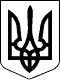 БЕРЕГІВСЬКА РАЙОННА ДЕРЖАВНА АДМІНІСТРАЦІЯЗАКАРПАТСЬКОЇ ОБЛАСТІР О З П О Р Я Д Ж Е Н Н Я__30.08.2021_                              Берегове                               №___228____Про  Положення про уповноважену особу з питань запобігання та виявлення корупції	Відповідно до статей 6 і 39 Закону України „Про місцеві державні адміністрації”, наказу Національного агентства з питань запобігання корупції від 27 травня 2021 року № 277/21 „Про затвердження Типового положення про уповноважений підрозділ (уповноважену особу) з питань запобігання та виявлення корупції”,  розпорядження голови райдержадміністрації 18.01.2021 № 3-к  „Про структуру апарату Берегівської районної державної адміністрації”:  	1.Затвердити  Положення про уповноважену особу з питань запобігання та виявлення корупції Берегівської районної державної адміністрації, що додається.	2.Контроль за виконанням цього розпорядження покласти на керівника апарату державної адміністрації Терлецьку Н.В.Голова  державної адміністрації                                                    Ігор ВАНТЮХ								          ЗАТВЕРДЖЕНО                   								Розпорядження голови               							    державної адміністрації                    								_30.08.2021_   №  _228_Положенняпро уповноважену особу з питань запобігання та виявлення корупції Берегівської районної державної адміністраціїІ. Загальні засади	Це Положення визначає основні завдання, функції та права уповноваженої особи з питань запобігання та виявлення корупції в Берегівській районній державній адміністрації (далі - уповноважена особа).	Уповноважена особа призначається на окрему посаду головного спеціаліста з  питань запобігання та виявлення корупції, утворену у штатному розписі апарату, на яку покладено повноваження з виконання функцій уповноваженої особи.	У разі відсутності уповноваженої особи у зв'язку з тимчасовою непрацездатністю, перебуванням у відпустці та з інших причин, її обов'язки виконує інша особа (за її згодою), визначена головою райдержадміністрації.Голова райдержадміністрації забезпечує гарантії незалежності уповноваженої особи від впливу чи втручання у її роботу.Уповноважена особа забезпечується окремим службовим приміщенням, матеріально-технічними засобами, необхідними для виконання покладених на неї завдань.Втручання у діяльність уповноваженої особи під час здійснення нею своїх повноважень, а також покладення на уповноважену особу обов'язків, що не належать або виходять за межі її повноважень чи обмежують виконання покладених на неї  завдань, забороняються.Уповноважена особа у своїй діяльності керується Конституцією та законами України, а також указами Президента України і постановами Верховної Ради України, актами Кабінету Міністрів України, іншими нормативно-правовими актами, у тому числі цим Положенням.Уповноваженій особі забороняється розголошувати інформацію з обмеженим доступом, отриману у зв'язку з виконанням службових обов'язків, крім випадків, установлених законом.II. Основні завдання та функції уповноваженої особи:1) розроблення, організація та контроль за проведенням заходів щодо запобігання корупційним правопорушенням та правопорушенням, пов'язаним з корупцією;22) організація роботи з оцінки корупційних ризиків у діяльності  райдержадміністрації, підготовки заходів щодо їх усунення, внесення відповідних пропозицій голові райдержадміністрації;3) надання методичної та консультаційної допомоги з питань додержання законодавства щодо запобігання корупції;4) здійснення заходів з виявлення конфлікту інтересів, сприяння його врегулюванню, інформування голови райдержадміністрації  та Національного агентства з питань запобігання корупції (далі - Національне агентство) про виявлення конфлікту інтересів та заходи, вжиті для його врегулювання;5) перевірка факту подання декларацій суб'єктами декларування та повідомлення Національного агентства про випадки неподання чи несвоєчасного подання таких декларацій у визначеному відповідно до Закону порядку;6) розгляд повідомлень про порушення вимог Закону, у тому числі у райдержадміністрації;7) здійснення повноважень у сфері захисту викривачів відповідно до Закону;8) інформування голови райдержадміністрації, Національного агентства або інших спеціально уповноважених суб'єктів у сфері протидії корупції у випадках, передбачених законодавством, про факти порушення законодавства у сфері запобігання і протидії корупції.ІІІ. Уповноважена особа відповідно до покладених на неї завдань:розробляє проєкти актів з питань запобігання та виявлення корупції у райдержадміністрації;надає працівникам райдержадміністрації, її структурним підрозділам методичну та консультаційну допомогу з питань додержання законодавства щодо запобігання корупції;здійснює контроль за дотриманням антикорупційного законодавства у райдержадміністрації;за результатами роботи за звітний рік надає до Національного агентства інформацію щодо своєї діяльності до 10 лютого року, наступного за звітним;у разі зміни структури, штатної чисельності, контактних даних, а також керівника уповноваженого підрозділу (уповноваженої особи) повідомляє про це Національне агентство протягом десяти робочих днів;організовує роботу з оцінки корупційних ризиків у діяльності райдержадміністрації, підготовки заходів щодо їх усунення, вносить голові  райдержадміністрації пропозиції щодо таких заходів, залучається для виконання цих функцій до роботи комісії з оцінки корупційних ризиків;забезпечує підготовку антикорупційного документа за результатами оцінки корупційних ризиків та визначення заходів з їх усунення, змін до нього; 3візує проєкти актів з основної діяльності, адміністративно-господарських питань, кадрових питань (особового складу) залежно від їх видів;вживає заходів з виявлення конфлікту інтересів та сприяє його врегулюванню, інформує голову райдержадміністрації та Національне агентство про виявлення конфлікту інтересів та заходи, вжиті для його врегулювання; надає консультаційну допомогу в заповненні декларацій особи, уповноваженої на виконання функцій держави або місцевого самоврядування;проводить перевірку факту подання суб’єктами декларування, які працюють у райдержадміністрації (працювали або входять чи входили до складу утвореної у райдержадміністрації конкурсної комісії, до складу Громадської ради доброчесності), відповідно до частини першої статті 51-2 Закону декларацій та повідомляє Національне агентство про випадки неподання чи несвоєчасного подання таких декларацій у визначеному законодавством порядку;співпрацює з викривачами, забезпечує дотримання їхніх прав та гарантій захисту, передбачених Законом;надає працівникам райдержадміністрації або особам, які проходять у ньому службу чи навчання або виконують певну роботу, методичну допомогу та консультацію щодо здійснення повідомлення про можливі факти корупційних або пов'язаних з корупцією правопорушень, інших порушень Закону та захисту викривачів, проводить внутрішні навчання з цих питань;організовує роботу внутрішніх каналів повідомлення про можливі факти корупційних або пов'язаних з корупцією правопорушень, інших порушень вимог Закону, отримує та організовує розгляд повідомленої через такі канали інформації;здійснює перевірку отриманих повідомлень про можливі факти корупційних або пов'язаних з корупцією правопорушень, інших порушень Закону;інформує голову райдержадміністрації, Національне агентство або інших спеціально уповноважених суб'єктів у сфері протидії корупції у випадках, передбачених законодавством, про факти, що можуть свідчити про вчинення корупційних або пов'язаних з корупцією правопорушень та інших порушень вимог Закону працівниками райдержадміністрації;здійснює моніторинг Єдиного державного реєстру осіб, які вчинили корупційні або пов'язані з корупцією правопорушення, з метою забезпечення дотримання райдержадміністрацією вимог частини першої статті 59 та частини другої статті 65-1 Закону;повідомляє у письмовій формі голову райдержадміністрації про вчинення корупційних правопорушень або правопорушень, пов'язаних з корупцією, та інших порушень вимог Закону працівниками райдержадміністрації з метою забезпечення дотримання вимог частин другої, четвертої та п'ятої статті 65-1 Закону;4у разі отримання офіційної інформації стосовно вчинення працівником райдержадміністрації корупційного правопорушення або правопорушення, пов'язаного з корупцією, здійснює моніторинг офіційного вебпорталу „Судова влада України”, Єдиного державного реєстру судових рішень з метою отримання інформації щодо результатів розгляду відповідної справи судом;організовує роботу та бере участь у службовому розслідуванні, яке проводиться з метою виявлення причин та умов, що призвели до вчинення корупційного або пов’язаного з корупцією правопорушення або невиконання вимог Закону в інший спосіб, за поданням спеціально уповноваженого суб'єкта у сфері протидії корупції або приписом Національного агентства;інформує Національне агентство у разі ненаправлення працівниками по роботі з персоналом райдержадміністрації  засвідченої в установленому порядку паперової копії розпорядчого документа про накладення дисциплінарного стягнення та інформаційної картки до розпорядчого документа про накладення (скасування розпорядчого документа про накладення) дисциплінарного стягнення на особу за вчинення корупційних або пов'язаних з корупцією правопорушень для внесення відомостей до Єдиного державного реєстру осіб, які вчинили корупційні або пов'язані з корупцією правопорушення;веде облік працівників райдержадміністрації, притягнутих до відповідальності за вчинення корупційних правопорушень або правопорушень, пов'язаних з корупцією;здійснює інші заходи щодо запобігання та виявлення корупції.ІV. Права уповноваженої особи:мати доступ до документів та інформації, розпорядником яких є райдержадміністрація, з урахуванням обмежень, встановлених законом, робити чи отримувати їх копії;витребувати від інших структурних підрозділів райдержадміністрації документи або їх копії, у тому числі ті, що містять інформацію з обмеженим доступом (крім державної таємниці);здійснювати обробку інформації, у тому числі персональних даних, з дотриманням законодавства про захист персональних даних;викликати та опитувати осіб, дії або бездіяльність яких стосуються повідомлених викривачем фактів, у тому числі голови, заступників голови райдержадміністрації;звертатися до Національного агентства щодо порушених прав викривача, його близьких осіб;вносити суб'єкту призначення подання про притягнення до дисциплінарної відповідальності працівників райдержадміністрації, винних у порушенні Закону;5виконувати інші визначені Законом повноваження, спрямовані на всебічний розгляд повідомлень про вчинення корупційних або пов'язаних з корупцією правопорушень та інших порушень вимог Закону, у тому числі повідомлень викривачів, захист їхніх прав і свобод;отримувати від посадових та службових осіб райдержадміністрації письмові пояснення з приводу обставин, що можуть свідчити про порушення вимог Закону щодо запобігання та врегулювання конфлікту інтересів та інших передбачених вимог, обмежень та заборон;брати участь та проводити для працівників райдержадміністрації внутрішні навчання, а також ініціювати проведення нарад з питань запобігання і виявлення корупції;проводити аналіз потенційних та наявних контрагентів райдержадміністрації і надавати інформацію про них олові райдержадміністрації;витребувати від структурних підрозділів райдержадміністрації інформацію щодо виконання заходів, затверджених райдержадміністрацією, з виконання антикорупційної програми облдержадміністрації;вести листування з уповноваженими підрозділами (уповноваженими особами) інших відповідних органів, Національним агентством, іншими спеціально уповноваженими суб’єктами у сфері протидії корупції з питань, що належать до компетенції уповноваженої особи;надавати на розгляд голови райдержадміністрації  пропозиції щодо удосконалення роботи.V. Уповноважена особа:призначається на посаду та звільняється з посади в порядку, передбаченому законодавством;підзвітна і підконтрольна голові райдержадміністрації;забезпечує проведення перевірок стану організації роботи із запобігання та виявлення корупції в юридичних особах, що належать до сфери управління районної державної адміністрації.підписує та направляє повідомлення до спеціально уповноважених суб'єктів у сфері протидії корупції щодо порушень вимог Закону працівниками райдержадміністрації, у тому числі головою райдержадміністрації.